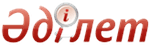 О проекте Указа Президента Республики Казахстан "О Концепции перехода Республики Казахстан к устойчивому развитию на 2006-2024 годы"Постановление Правительства Республики Казахстан от 12 октября 2006 года N 981      Правительство Республики Казахстан ПОСТАНОВЛЯЕТ:
      внести на рассмотрение Президента Республики Казахстан проект Указа Президента Республики Казахстан "О Концепции перехода Республики Казахстан к устойчивому развитию на 2006-2024 годы".      Премьер-Министр
      Республики Казахстан О Концепции перехода Республики Казахстан
к устойчивому развитию на 2006-2024 годы      В целях реализации Стратегии развития Казахстана до 2030 года ПОСТАНОВЛЯЮ:
      1. Одобрить прилагаемую Концепцию перехода Республики Казахстан к устойчивому развитию на 2006-2024 годы (далее - Концепция).
      2. Правительству Республики Казахстан в трехмесячный срок разработать и утвердить план мероприятий на 2007-2009 годы по реализации Концепции.
      3. Государственным органам Республики Казахстан в своей деятельности руководствоваться положениями Концепции.
      4. Настоящий Указ вводится в действие со дня подписания.      Президент
      Республики Казахстан Одобрена         
Указом Президента     
Республики Казахстан   
от __ _____ 2006 года 
N                     Концепция
Перехода Республики Казахстан
к устойчивому развитию на
2006-2024 годыСодержание      Введение
       1.  Предпосылки и принципы перехода к устойчивому развитию
       2.  Цель и задачи Концепции
       3.  Концептуальные направления национальной повестки дня на
          XXI век
       3.1.  Стабильное политическое развитие
       3.2.  Устойчивое развитие общества
       3.3.  Устойчивый экономический прогресс
       3.4.  Обеспечение экологической устойчивости
       4.  Трансрегиональный экосистемный подход к формированию
         локальных повесток дня на XXI век
       5.  Миссия государства и институциональное обеспечение
       6.  Понятия, используемые в Концепции Введение      Республика Казахстан, являясь полноправным участником мирового сообщества, приняла на себя обязательства по выполнению задач, поставленных в "Повестке дня на XXI век" (Рио-де-Жанейро, 1992 г.) и декларациях Саммита Тысячелетия (Нью-Йорк, 2000 г.) и Всемирного Саммита по устойчивому развитию (Йоханнесбург, 2002 г.).
      Республикой Казахстан принят ряд мер в направлении достижения устойчивого развития.
      На глобальном уровне, с 1998 года Казахстан является членом и активным участником Комиссии по устойчивому развитию ООН, процессов "Окружающая среда для Европы" и "Окружающая среда и устойчивое развитие для Азии". С 2003 года Казахстан является также участником региональной евразийской сети Всемирного совета предпринимателей для устойчивого развития.
      На региональном уровне Казахстан участвует в реализации Регионального плана действий по охране окружающей среды и подготовке Рамочной Конвенции по окружающей среде для устойчивого развития стран Центральной Азии, активно поддерживает процесс подготовки Центрально-Азиатской стратегии устойчивого развития (Субрегиональной Повестки-21).
      На национальном уровне приняты Стратегия развития Казахстана до 2030 года, Стратегический план развития Республики Казахстан до 2010 года, Стратегия индустриально-инновационного развития до 2015 года, Концепция экологической безопасности Республики Казахстан до 2015 года, создан Совет по устойчивому развитию Республики Казахстан, АО "Фонд устойчивого развития "Қазына"", Евразийский банк развития.
      Устойчивое развитие - это идеология Стратегии "Казахстан - 2030". В соответствии со Стратегией, будущее Казахстана связано с единством, сбалансированностью всех аспектов развития общества. Казахстан рассматривается как страна, добивающаяся устойчивого экономического роста, благополучия, здоровья и благоприятной окружающей среды для всех своих граждан. "Казахстан 2030 года должен стать чистой и зеленой страной, со свежим воздухом и прозрачной водой. Промышленные отходы и радиация больше не будут проникать в наши дома и сады. Наши дети и дети наших детей будут жить полноценной жизнью в здоровых условиях", - говорится в Стратегии "Казахстан - 2030".
      Закономерно, что в Стратегии вхождения Казахстана в число 50-ти наиболее конкурентоспособных стран мира, объявленной в Послании Президента страны народу Казахстана 1 марта 2006 года, поставлены новые задачи в области устойчивого развития. Это - необходимость устойчивого экономического роста, устойчивая энергетическая политика, переход к экологическим стандартам устойчивого развития общества, создание устойчивых бизнес-структур, устойчивая политика занятости, устойчивое развитие столицы Казахстана - города Астаны.
      В настоящее время переход к устойчивому развитию становится для нашей страны объективной необходимостью и может стать основой национальной идеи, воплощением многовековой мечты казахского народа о процветании родного края, сохранении его природы, культуры, здоровья и благополучия каждого казахстанца.
      Огромные ресурсы казахстанских недр, разнообразие природных условий, уникальные качества казахстанского народа с его стойкостью, одаренностью и толерантностью, открывают перед Республикой Казахстан возможность не только присоединиться к числу лидирующих мировых держав, но и стать первым примером "государства будущего", экологически-ориентированной страны, обеспечивающей сохранение и приумножение природного капитала в глобальном историческом масштабе.
      Предлагаемая Концепция перехода Республики Казахстан к устойчивому развитию определяет видение, цели и приоритеты государственной политики Республики Казахстан в области обеспечения устойчивого развития страны и позволит утвердить роль Казахстана на мировой арене как одного из лидеров устойчивого развития человеческой цивилизации, то есть обеспечить сбалансированное развитие политических, экономических, экологических и социальных аспектов, обеспечивая тем самым, высокое качество и передовые социальные стандарты жизни всех слоев населения страны.
      Настоящая Концепция основывается на принятых в Республике Казахстан стратегических и концептуальных документах, не дублируя их, и вместе с тем, обеспечивая интегрирующий характер внедрения принципов устойчивого развития во все сферы общественной жизни.
      Реализация настоящей Концепции, соответствующей целям, принципам и приоритетам Стратегии "Казахстан - 2030", рассчитана на период с 2006 по 2024 годы. 1. Предпосылки и принципы
перехода к устойчивому развитию      Устойчивое развитие страны - это совокупность условий, факторов, инструментов, обеспечивающих постоянное, от поколения к поколению, возрастание общественного богатства, природного капитала, культурного наследия и уровня жизни общества.
      Страны мира в XXI веке, как и в предыдущие исторические периоды, находятся в постоянном взаимодействии, сотрудничестве и конкуренции друг с другом. По отношению к природе Земли, страны выступают в качестве элементов глобальной экологической системы. К настоящему историческому этапу, в связи с ростом численности человечества, возрастания его роли как мощнейшей геологической и космической силы, усиливаются как процессы глобализации, так и соревнования между странами мира за сферы влияния и ресурсы. Конкурентоспособность страны определяется ее способностью развиваться сбалансированно, избегая как внутренних, так и внешних конфликтов, обеспечивая при этом высокий международный авторитет, региональные лидирующие позиции, сохраняя культурную самобытность и постоянно повышая благосостояние граждан.
      Устойчивое развитие, таким образом, неразрывно связано с конкурентоспособностью страны.
      Основными составляющими устойчивого развития являются политическая, социальная, культурная, экономическая и экологическая устойчивость. При этом одной из главных задач, стоящих перед мировым сообществом в XXI столетии, является защита природы как универсальной ценности, обеспечивающей существование человечества в историческом контексте. С ростом технических возможностей человека, возрастает антропогенное давление, увеличиваются риски деградации природных систем, которая не только может оказаться необратимой, но и приведет общество к границам экологического кризиса.
      Экология является универсальной доктриной, рассматривающей различные аспекты жизни общества через призму системного подхода, через понимание долгосрочных последствий принятия тех или иных решений. Фактически, экология есть учение об устойчивом развитии.
      За счет международной конкуренции, судьба государств мира в XXI веке будет развиваться по одному из следующих сценариев: группа наиболее конкурентоспособных стран обеспечит свое устойчивое развитие на длительный период, неуклонно наращивая экономические возможности, природный потенциал и качество жизни населения; группа стран со средним уровнем конкурентоспособности будут развиваться за счет использования невозобновляемых природных ресурсов, конкурируя между собой и стремясь при этом к попаданию в группу лидеров устойчивого развития; группа стран с низким уровнем конкурентоспособности будет колебаться вокруг уровня стагнации, используя международную помощь для разрешения внутренних проблем и сохранения минимальных стандартов жизни населения.
      При этом будет существовать и определенное расслоение среди группы лидеров, членов 50-ти наиболее конкурентоспособных и развитых государств. Лучшим среди них удастся решить важнейшую задачу по созданию справедливого общества, действующего в интересах каждого гражданина, и не только сохранять качество окружающей среды, но и стремиться к более полной гармонии с природой.
      Судьба Республики Казахстан и ее позиция на мировой арене при этом имеют значительные особенности.
      Республика Казахстан играет особую роль в обеспечении экологической стабильности Евразийского континента. Являясь политическим, культурным и экономическим мостом между Европой и Азией, Казахстан выполняет аналогичную связующую функцию для ландшафтных и экологических систем на континенте. Размеры территории Казахстана, разнообразие климатических условий, особенности водного баланса региона влекут за собой существенную зависимость ситуации на всей территории Евразии от экологической стабильности в Казахстане.
      Политическая ситуация в Казахстане демонстрирует всему миру уникальный пример стабильности, межконфессионального согласия, укрепления демократии и общественных институтов в интересах всех общественных слоев. Безусловно, устойчивое политическое развитие Казахстана является необходимым условием устойчивого развития крупнейших центров мировой геополитики: России, Китая, Европы, США, исламского мира. Казахстан является для этих сил уникальным "центром равновесия". Политика Республики Казахстан не просто является многовекторной - она обеспечивает становление Казахстана как источника сбалансированных инициатив.
      Казахстан концентрирует в себе квинтэссенцию наиболее сильных направлений современного развития: это светское социально-ориентированное государство, с евразийскими традициями "великой степи", с богатыми природными ресурсами, демократической политической системой, основанной на идеях толерантности, стабильности и открытости.
      В этом качестве, Республика Казахстан не имеет себе равных с точки зрения возможного обретения ею статуса и функции государства - гаранта всемирного устойчивого развития.
      При этом Казахстан сталкивается в своем развитии со значительными барьерами (угрозами), которые должны быть предотвращены в рамках реализации настоящей Концепции.
      Среди отрицательных факторов необходимо назвать, в первую очередь, огромные территориальные ресурсы при относительно низкой плотности населения, при том, что среди соседних стран региона имеется значительный переизбыток трудовых ресурсов и дефицит территории.
      Экономика страны в определенной степени зависит от сырьевого сектора, обрабатывающая промышленность только набирает темпы в своем развитии, доля применения высоких технологии низкая.
      Имеет место существенный энергетический дисбаланс, когда страна экспортирует энергетические ресурсы непропорционально по сравнению с их внутренним использованием, при относительно низком показателе эффективности использования ресурсов (ЭИР). Очень велики потери полезной ценности в процессе функционирования экономики, выражающиеся в деградации природной среды, добыче невозобновляемых природных ресурсов, несбалансированности добывающих и перерабатывающих отраслей (рисунок 1).
      В современном мире качество жизни людей определяется тремя основными составляющими: продолжительностью жизни, уровнем благосостояния и состоянием окружающей среды:       В Республике Казахстан состояние здоровья населения, продолжительность и качество жизни людей существенно отстают от лучших современных образцов. Несмотря на высокий уровень грамотности населения, достаточный доступ к образовательным и информационным ресурсам, не всегда высоки позиции среднего и высшего образования, фундаментальной и прикладной науки. Имеет место существенный разрыв в экономическом и социальном положении регионов Казахстана. Правовое, экологическое, экономическое сознание масс требует своего становления, на основе глубоких исторических традиций, идеалах патриотизма, свободы, ответственности, уважения собственности и частной жизни.
      Преодоление этих барьеров в Республике Казахстан должно быть осуществлено в исторически-короткие сроки, поскольку лидеры мирового сообщества продолжают развиваться высокими темпами, и Казахстану для достижения лидирующих позиций необходимо обеспечить ускорение темпов социально-экономического прогресса.
      Для оценки и мониторинга устойчивого развития Республики Казахстан на предстоящий период должны быть использованы такие индикаторы устойчивого развития, как уровень жизни, качество среды, продолжительность жизни населения (входящие в итоговый показатель качества жизни). К числу основополагающих параметров устойчивого развития также относятся численность населения, суммарное потребление природных ресурсов страны, совокупный произведенный продукт, коэффициент экологической устойчивости (таблица 1).
      В настоящее время усредненный показатель эффективности использования ресурсов (ЭИР) всех производств, технологий и процессов по Казахстану равен 31 %, что больше среднемирового уровня (24 %), но меньше в 1,15 раза, чем в наиболее конкурентоспособных странах мира (Япония - 36 %, США - 34 %, Германия - 33 %).
      Согласно проведенному анализу данных по 50-ти наиболее конкурентоспособным странам, более 50 % прироста ВВП обеспечивается за счет новых наукоемких производств. Доля малого и среднего бизнеса в ВВП должна находиться на уровне не ниже 40 %, доля в экспорте продукции перерабатывающей индустрии - на уровне 40 % от общего объема, доля в экспорте высокотехнологической продукции - 10-15 %. Доля завозимых продовольственных продуктов не должна превышать 30 %.
      В ведущих конкурентоспособных странах соотношение доходов 10 % богатых и 10 % бедных групп населения складывается на уровне не выше, чем 8:1. Уровень безработицы не превышает 8-9 %. Доля от ВВП государственных ассигнований на науку находится на уровне не ниже 2 %, а минимальные затраты на образование - не ниже 8 % ВВП.
      По индексу экологической устойчивости Йельского центра по экологическому законодательству и политике (Йельский университет) и Колумбийского центра международной информационной сети наук о земле (Колумбийский университет), основанному на расчете 76 параметров (включая показатели состояния экосистем, экологического стресса, экологических аспектов здоровья населения, социальных иинституциональных возможностей и международной активности государства), Республика Казахстан занимает 70 место с индексом 63,8, тогда как у лидеров - Новой Зеландии, Швеции и Финляндии, этот показатель достигает 87-88 баллов (таблица 2).
      По индексу качества жизни Международного университета общества, природы и человека (Дубна, Россия), Казахстан занимает 78 место с коэффициентом 1,05, тогда как лидер рейтинга Норвегия имеет коэффициент 3,83 (таблица 3).
      Положение Республики Казахстан среди основных стран мира по средней продолжительности предстоящей здоровой жизни и величине валового внутреннего продукта на душу населения иллюстрируется рисунком 2. Положение Республики Казахстан по соотношению средней продолжительности предстоящей здоровой жизни и индекса экологической стабильности иллюстрируется рисунком 3. Положение Республики Казахстан по индексу экологической стабильности и потреблению энергии на душу населения иллюстрируется рисунком 4. Таким образом, достигнутые успехи и планы по вхождению страны в состав 50 развитых государств мира требуют пересмотра существующего взгляда на развитие Казахстана.
      Необходимо предпринять усилия по разработке и внедрению в практику национального норматива качества жизни, который призван установить государственные нормы и нормативы, обеспечивающие реализацию гарантированных  Конституцией  социально-экономических прав граждан, и одновременно служить ориентиром для оптимального расселения жителей страны и устойчивого развития государства.
      Национальная политика во всех областях государственной и общественной жизни должна быть направлена на достижение именно этих целей устойчивого развития - неуклонный рост социально-экономического развития и качества жизни в стране.
      Переход к устойчивому развитию для Республики Казахстан будет проходить на поэтапной основе для достижения установочных параметров перехода Республики Казахстан к устойчивому развитию (таблица 4). К 2009 году должны быть подготовлены условия для претворения принципов устойчивого развития во все сферы общественной и политической деятельности, диверсификации экономики, осуществления технологического прорыва. На этом основании, к 2012 году обеспечивается вхождение Республики Казахстан в число 50-ти наиболее конкурентоспособных стран мира. К 2018 году Казахстан должен укрепить свое положение среди наиболее развитых стран, существенно сократив потери от нерационального использонания природных ресурсов и обеспечив высокий уровень экологической устойчивости страны. К 2024 году Республика Казахстан приобретет статус "государства устойчивого развития" и способствует дальнейшему прогрессу в устойчивом развитии евразийского континента. Общими принципами перехода к устойчивому развитию в Республике Казахстан являются:
      вовлечение всего общества в процесс достижения устойчивого развития;
      стабильное политическое развитие для достижения Республикой Казахстан статуса всемирного гаранта устойчивого развития;
      межведомственная интеграция, системный подход к управлению государством, повышение эффективности прогнозирования, планирования и регулирования ключевых показателей развития;
      экономический прогресс на базе существенного повышения вклада высоких технологий в экономику страны, повышение эффективности использования ресурсов;
      обеспечение конкурентоспособности науки и образования;
      улучшение состояния здоровья населения, демографических показателей на основе внедрения парадигмы здорового общества;
      совершенствование охраны окружающей среды в качестве важнейшей ноосферной функции общества;
      территориальное развитие на основе трансрегионального экосистемного подхода. 2. Цель и задачи Концепции      Целью Концепции является достижение баланса экономических, социальных и экологических аспектов развития Республики Казахстан как основы повышения качества жизни и обеспечения конкурентоспособности страны в долгосрочной перспективе.
      Для достижения цели необходима реализация следующих задач в области устойчивого развития.
      Задача 1. Повышение показателя эффективности использования ресурсов (ЭИР) до 37 % к 2012, 43 % к 2018 и 53 % к 2024 году.
      Решение данной задачи соответствует реализации трех приоритетов Стратегии вхождения Казахстана в число 50-ти наиболее конкурентоспособных стран мира:
      первому приоритету: Успешная интеграция Казахстана в мировую экономику - основа качественного прорыва в экономическом развитии страны;
      второму приоритету: Дальнейшая модернизация и диверсификация экономики Казахстана как фундамента устойчивого экономического роста;
      четвертому приоритету: Развитие современного образования, непрерывное повышение квалификации и переквалификации кадров и дальнейшее процветание культуры народа Казахстана.
      Реализация первой задачи будет основываться на:
      диверсификации экономики, увеличении доли высокотехнологических и несырьевых отраслей;
      усилении роли государства в регулировании основных макроэкономических параметров развития страны;
      обеспечении технологического прорыва за счет приоритетного развития науки и образования с расширением разнообразия форм научных и образовательных организаций, повышением авторитета интеллектуальной элиты, государственной поддержкой инноваций, в том числе и в рамках кластерного развития отраслей экономики, кардинального обновления материально-технической базы и улучшения ресурсного обеспечения научно-образовательной сферы, повышения эффективности системы подготовки и переподготовки кадров и на этой основе достижение конкурентных позиций отечественных товаропроизводителей, развитие экспортного потенциала страны;
      соблюдении баланса между добычей и экспортом природных ресурсов и иными отраслями;
      создании эффективной инфраструктуры, реализации крупных программ дорожного строительства, формировании современных систем связи.
      Динамика прогнозных показателей эффективности использования ресурсов (ЭИР), обеспечивающих устойчивое развитие и достижение конкурентоспособности, иллюстрируется рисунком 5.
      Задача 2. Увеличение средней продолжительности жизни населения до 68 лет к 2012 году, 70 лет к 2018 году, 73 лет к 2024 году, при поддержании показателя рождаемости на уровне не ниже 18-22 родившихся на 1000 населения.
      Решение данной задачи соответствует реализации одного приоритета Стратегии вхождения Казахстана в число 50-ти наиболее конкурентоспособных стран мира:
      третьему приоритету: Современная социальная политика, защищающая наиболее "уязвимые" слои населения, и поддерживающая развитие экономики.
      Реализация второй задачи устойчивого развития будет основываться на: мерах по снижению дорожного, бытового и производственного травматизма;
      обеспечению 100 % населения доступом к питьевой воде, соответствующей оптимальным физиологическим критериям;
      повышению уровня социальной безопасности и внедрения, культуры безопасного поведения;
      стимулировании здоровых стандартов питания, ликвидации нутрициональных дефицитов (йод, селен и иные ценные микроэлементы);
      создании экономических стимулов к укреплению семьи, деторождению, кардинальном улучшении системы родовспоможения, охраны материнства и детства;
      борьбе с бедностью, достижению оптимального уровня индекса Джинни.
      Динамика прогнозных показателей средней продолжительности предстоящей жизни в Республике Казахстан, обеспечивающих устойчивое развитие и рост качества жизни, иллюстрируется рисунком 6.
      Задача 3. Увеличение индекса экологической устойчивости на 10 % к 2012 году, 15 % к 2018 году, 25 % к 2024 году.
      Решение данной задачи соответствует реализации двух приоритетов Стратегии вхождения Казахстана в число 50-ти наиболее конкурентоспособных  стран мира:
      третьему приоритету: Современная социальная политика, защищающая наиболее "уязвимые" слои населения, и поддерживающая развитие экономики;
      шестому приоритету: Реализация Стратегии национальной безопасности, адекватной современным угрозам и вызовам.
      Реализация третьей задачи будет основываться на:
      внедрении экосистемного трансрегионального принципа реализации программ устойчивого развития регионов Казахстана;
      установлении целевых критериев устойчивого развития для всех крупных промышленных и энергетических объектов, с определением сроков и механизмов перехода на наилучшие доступные технологии;
      внедрении более эффективного экономического механизма охраны окружающей среды, в том числе в целях продвижения стратегии более чистого производства;
      развитии объектов альтернативной энергетики;
      использовании основных положений и механизмов международных соглашений для привлечения средств на улучшение экологических параметров казахстанской промышленности "зеленые инвестиции";
      очистке территории страны от "исторических загрязнений", стимулировании системы менеджмента отходов.
      Динамика индекса экологической устойчивости иллюстрируется рисунком 7.
      Задача 4. Обеспечение лидерства Республики Казахстан в реализации устойчивой внутренней и внешней политики.
      Решение данной задачи соответствует реализации двух приоритетов (Стратегии вхождения Казахстана в число 50-ти наиболее конкурентоспособных стран мира:
      пятому приоритету: Дальнейшее развитие демократии и модернизация политической системы;
      седьмому приоритету: Дальнейшая реализация сбалансированного и ответственного внешнеполитического курса, учитывающего интересы Казахстана и динамику регионального и мирового развития.
      Реализация четвертой задачи будет основываться на:
      консолидации политических сил вокруг идеи устойчивого развития;
      поддержке создания в стране общественных движений, выражающих интересы исторически-единого казахстанского народа, в том числе будущих поколений;
      объявлении стратегической программы Республики Казахстан по созданию в стране международной зоны устойчивого развития;
      обеспечении вступления Казахстана в ВТО, председательствования в ОБСЕ в 2009 году, проведении Всемирного саммита по устойчивому развитию в Астане в 2012 году;
      развитии эффективного и ответственного местного самоуправления. 3. Концептуальные направления
национальной повестки дня на XXI век 3.1. Стабильное политическое развитие      Внутренняя политика. Устойчивое развитие внутриполитической ситуации в Республике Казахстан основывается на углублении процессов демократизации, укреплении политической системы в интересах всего казахстанского народа. При этом, в ходе государственного развития и применения демократических процедур, должны учитываться интересы как нынешнего поколения казахстанцев, так и предыдущих, и будущих поколений как представителей исторически-единого казахстанского народа.
      Устойчивое развитие во внутренней политике Республики Казахстан обеспечивается путем:
      совершенствования демократических процедур, последовательного расширения роли народовластия как механизма учета мнений большинства и меньшинства в принятии решений на всех уровнях государственной власти;
      повышения роли Ассамблеи народов Казахстана в политической жизни страны;
      сохранения культурных и политических традиций казахстанского общества, в первую очередь - уважения к старшим, заботы о подрастающем поколении;
      формирования культуры политического оппонирования, укрепления конструктивной оппозиции как основы для конкуренции кадров и программ, выражения интересов всех общественных слоев и групп;
      укрепления местного самоуправления, при сохранении единства и целостности государства.
      Внешняя политика. Республика Казахстан имеет уникальные возможности и политическое положение для обретения особого положения в мире как региона стабильности и устойчивого развития. На примере и в условиях Республики Казахстан может быть отработана модель "государства будущего", где бы реализовывались принципы межконфессионального, межнационального, социального, политического, экономического и культурного равновесия.
      Позиционирование Республики Казахстан в таком качестве, и обеспечение ее устойчивого развития за счет сбалансированной внешней политики, должно быть достигнуто путем:
      объявления стратегической программы Республики Казахстан по созданию в стране международной зоны устойчивого развития;
      формирования по примеру ВТО международной экологической организации (IEO) со штаб-квартирой в Астане;
      проведения многовекторной, открытой и непредвзятой устойчивой внешней политики;
      обеспечения председательствования Казахстана в ОБСЕ в 2009 году как трибуны для выражения позиции по вопросам устойчивого развития;
      проведения в 2012 году саммита по устойчивому развитию в Астане с подписанием Декларации об учреждении международной зоны устойчивого развития в Казахстане. 3.2. Устойчивое развитие общества      Улучшение демографической ситуации. Устойчивое развитие казахстанского общества должно базироваться на формировании устойчивой демографической ситуации, характеризующейся повышением средней продолжительности жизни при пропорциональном росте рождаемости и сохранении доли трудоспособного населения в возрастной структуре.
      Эти задачи будут достигнуты за счет:
      снижения общей смертности населения по причинам бытового, производственного и дорожного травматизма, сердечно-сосудистых и онкологических заболеваний, болезней органов дыхания;
      снижения младенческой и материнской смертности путем совершенствования мер по охране репродуктивного здоровья населения;
      улучшения качества жизни населения пожилого возраста путем принятия специальных геронтологических программ;
      стимулирования рождаемости через адекватную целям демографического роста социальную политику, включая образование и занятость, обеспечение жильем, систему социальных выплат;
      реализации мер по предотвращению (снижению темпов роста) распространения ВИЧ/СПИДа;
      организации непрерывного мониторинга демографической ситуации, с анализом результатов и подготовкой управленческих решений в разрезе регионов страны.
      Оздоровление нации. Казахстанская нация для обеспечения устойчивого развития нуждается в радикальных мерах по оздоровлению. Меры по оздоровлению в целях устойчивого развития включают:
      меры по ограничению курения, запрет на продажу табачных изделий в общих торговых залах, антитабачную компанию в средствах массовой информации, стимулирование отказа от курения в "группах влияния" - среди врачей, государственных служащих, работников образования;
      меры по ограничению потребления алкоголя, в особенности - крепких напитков, запрет на рекламу спиртных напитков, ужесточение контроля за качеством спиртных напитков, личный пример авторитетных руководителей страны;
      меры по борьбе с наркотиками, включая противодействие наркобизнесу, принудительное лечение больных наркоманией, активизацию работы по пропаганде непринятия наркотиков и формированию общественного антинаркотического иммунитета;
      меры по улучшению стандартов питания, увеличения потребления натуральных соков на душу населения, пропаганду здорового питания, усиление контроля за качеством продуктов питания на рынке;
      меры по повышению двигательной активности, в том числе расширение сети бесплатных спортивных и тренажерных залов, детских спортивных секций, стимулирование подвижности и здорового образа жизни через социальную рекламу;
      меры по обеспечению широкого вовлечения молодежи к реализации проекта "Моя Родина - Казахстан", а также при организации активных видов экологического туризма в качестве гидов и экскурсоводов;
      меры по обеспечению системного подхода в работе по внедрению принципов здорового образа жизни и формированию у граждан страны восприятия спорта и активных видов экологического туризма как новой идеологии повышения качества жизни казахстанцев.
      Развитие здравоохранения. Для обеспечения устойчивого развития казахстанского общества необходимо совершенствование системы здравоохранения, в том числе:
      создание в стране Центров высоких медицинских технологий с привлечением ведущих мировых специалистов;
      развитие многополярной системы здравоохранения, включая европейскую аллопатическую и гомеопатическую школы, китайскую, индийскую и казахскую народную медицину;
      постоянное повышение подушевого финансирования здравоохранения, поддержка добровольного медицинского страхования как одного из важных элементов экономической системы здравоохранения;
      активное использование оздоровительных ресурсов природы Казахстана, включая создание сети санаторно-курортных учреждений международного уровня;
      коренное улучшение системы охраны здоровья матери и ребенка, родовспоможения, с созданием комфортных условий, применением современных методик медицинской помощи беременным и родильницам.
      Борьба с бедностью и предотвращение социального расслоения. В рамках мер по обеспечению устойчивого развития казахстанского общества, необходимо предпринять дальнейшие шаги по ликвидации бедности путем принятия комплекса взаимосвязанных мер, в особенности - в сельской местности. Эти результаты будут достигнуты путем:
      вовлечения бизнес-сообщества в регионах страны в решение проблем бедности;
      повышения эффективности системы социальной защиты населения, включая упрощение бюрократических процедур при получении социальных пособий, политики занятости.
      Формирование гражданского общества. В Республике Казахстан должны приниматься меры по дальнейшему становлению гражданского общества, преимущественно путем:
      развития местного самоуправления;
      воспитания гражданского сознания населения, через деятельность патриотически-ориентированных политических партий, общественных движений;
      возрождения массовых форм пионерского и бойскаутского движений;
      расширения доступа населения к информации, развития электронного правительства.
      Культура и информация. Устойчивое развитие культуры и информационной политики в казахстанском обществе будет обеспечено путем:
      приоритетного создания и поддержки организаций культуры как на республиканском, так и на местном - в особенности, сельском уровне;
      принятия мер по сохранению палеонтологических, археологических и архитектурных памятников Казахстана, имеющих всемирное значение;
      пропаганды лучших достижений казахстанской культуры на международном уровне;
      поддержку общезначимых направлений отечественной культуры, в первую очередь - народной и симфонической музыки, драматического театра, оперы и балета, изобразительного искусства;
      повышения патриотической направленности и профессиональной культуры средств массовой информации;
      создания казахстанского сегмента сети Интернет, не содержащего явлений, нарушающих принципы общественной свободы информации. 3.3. Устойчивый экономический прогресс      Диверсификация, повышение показателя эффективности использования ресурсов, преодоление энергетического дисбаланса. Несмотря на то, что экономика Республики Казахстан находится в стадии своего успешного ускоренного развития, основным фактором ее неустойчивости на текущем уровне является энергетический дисбаланс и низкий показатель эффективности использования ресурсов (ЭИР).
      Преодоление данных факторов нестабильности для обеспечения устойчивого экономического развития Казахстана будет осуществлено путем:
      структурной перестройки экономики, с постепенным снижением доли сырьевого сектора;
      развития "технологий прорыва", опережающих зарубежные аналоги,на основе стимулирования науки и инноваций;
      внедрения современных сельскохозяйственных технологий;
      учета потерь национального богатства от нерационального природопользования путем ведения объединенных экономических и экологических национальных счетов;
      внедрения современных научно-обоснованных подходов к природопользованию, включая экологичные методы использования земельных, водных, лесных, минеральных и других ресурсов;
      повышения энергоэффективности отечественной экономики путем реализации специальных государственных программ, единой политики в области преодоления энергетических потерь;
      технологического перевооружения экономики страны, стимулирования использования современных технологий и запрета на ввоз устаревших технологий и оборудования;
      сокращения в структуре национальной экономики доли предприятий, эксплуатирующих природные ресурсы, развития наукоемких природосберегающих высокотехнологичных производств;
      установления параметров обязательного использования извлеченных полезных ископаемых и добытых биологических ресурсов по отношению к их доле, экспортируемой без переработки, и объема отходов;
      восстановления и использование ценных материалов, накопленных на полигонах размещения отходов;
      внедрения систем обустройства сельскохозяйственных земель и ведении сельского хозяйства, адаптированных к природным ландшафтам, развитие экологически чистых сельскохозяйственных технологий, сохранение и восстановление естественного плодородия почв на землях сельско-хозяйственного назначения;
      предотвращения и пресечения всех видов нелегального использования природных ресурсов, борьба с браконьерством и незаконным оборотом объектами и продукцией биологических ресурсов;
      стимулирования внедрения ресурсосберегающих и безотходных технологий во всех сферах хозяйственной деятельности;
      поддержки экологически эффективного производства энергии, включая использование возобновляемых источников и вторичного сырья;
      запрета на нерациональное использование ресурсов, в том числе - на сжигание энергоресурсов на факелах;
      снижения потерь энергии и сырья при транспортировке, в том числе за счет экологически обоснованной децентрализации производства энергии, оптимизации системы энергоснабжения мелких потребителей;
      модернизации и развития экологически безопасных видов транспорта, транспортных коммуникаций и топлива, в том числе неуглеродного;
      перехода к экологически безопасному общественному транспорту - основному виду передвижения в крупных городах;
      развития экологически безопасных технологий реконструкции жилищно-коммунального комплекса и строительства нового жилья;
      поддержки производства товаров, рассчитанных на максимально длительное использование.
      Внедрение устойчивых технологий. Создание технического потенциала для обеспечения устойчивого развития республики напрямую связано с внедрением устойчивых - экологически чистых и экономически эффективных технологий в промышленности, сельском хозяйстве, энергетике, водоснабжении, управлении городским хозяйством и транспорте.
      Такие технологии являются комплексными системами, сочетающими рентабельные и безопасные для окружающей среды производственные схемы, необходимые коммуникативные и информационные средства, а также новые механизмы управления и отчетности (экологический маркетинг и менеджмент, страхование, учет природоохранной деятельности, система рационального природопользования и др.).
      Перспективной задачей развития индустрии Казахстана является реконструкция типов промышленных технологий в стратегически ориентированных направлениях - комплексности, малоотходности и максимальной замкнутости производственных систем с акцентом на устранение причин экологических нарушений. Устойчивая технологическая модель в отличие от обычной производственной схемы отличается: серийным производством, высокой скоростью, экономической эффективностью, централизованным контролем и стандартизацией, ориентированностью на человеческий фактор, гуманным отношением к окружающей среде, необходимостью повторной утилизации отходов и легкостью эксплуатации.
      Для достижения задач устойчивого развития в производственной сфере необходимо:
      создание системы национального энергетического планирования, базирующейся на использовании возобновляемых источников энергии и стратегий по чистой энергии, которые связывают доступные энергетические ресурсы и разработку технологических программ с национальной безопасностью и сценариями устойчивого развития.
      внедрение новых моделей управления технологиями, в рамках которых экологическая реструктуризация и экологическая модернизация производства являются важными мерами превентивного характера.
      разработка инструментария для принятия решений и формирования новой инфраструктуры с целью внедрения устойчивых технологий в практику хозяйственной деятельности: систему долгосрочного планирования, механизмы финансового регулирования, меры общественной поддержки, развитые инновационные структуры, условия для модернизации и трансформации инфраструктуры.
      Образование и наука. Система образования и науки в Республике Казахстан будет соответствовать целям и принципам устойчивого развития. Совершенствование образования и науки в целях устойчивого развития должно осуществляться через:
      создание в стране ряда элитных учебных заведений международного уровня и студенческих городков (кампусов);
      обеспечение всеобщего среднего образования с профессиональной специализацией;
      реформирование отечественной науки, с ориентацией как на собственные, так и зарубежные традиции, с поддержкой не только научных направлений, дающих немедленную отдачу, но и научного сообщества в целом, являющегося важнейшим элементом устойчивого развития общества;
      стимулирование внедрения отечественных научных достижений в практику;
      создание технологических институтов и обеспечения их финансировании для выполнения исследований и изысканий в области перспективных технологических разработок, с тем, чтобы целевые производственные схемы основывались на технологиях, адаптированных к местным условиям, технологиях реабилитации окружающей среды, а также технологиях, опирающихся на традиционные знания;
      осуществление модернизации образования на научно-методическом уровне, создания принципиально - новых структур, связанных одновременно с учебным, научным и производственным процессами;
      усовершенствования системы научного и технологического образования для повышения качества деятельности инженеров;
      введения технологической подготовки в средней школе с целью развития у учащихся новых способностей и умений: проектировать, принимать решения и выполнять творческую работу, поддерживать высокий уровень инновации;
      обеспечения модернизации национальной системы многоуровневого образования на основе приоритетов Стратегического плана развития Республики Казахстан до 2010 года для повышения качества подготовки  человеческих ресурсов и удовлетворения потребностей личности и общества;
      подготовки конкурентоспособной личности, готовой к активному участию в социальной, экономической и политической жизни страны;
      обеспечения равного доступа к полноценному образованию разным категориям обучающихся, создания условий для обучения старшеклассников в соответствии с их индивидуальными способностями и намерениями относительно продолжения образования, самореализации и обретения своего места на рынке труда;
      создания широких возможностей социализации учащихся, эффективной подготовки выпускников школ к освоению программ профессионального образования;
      повышения качества и реальной конкурентоспособности национальной системы образования в международном образовательном пространстве;
      совершенствования системы государственного управления научно-технологическим развитием;
      принятия Государственной программы развития науки, предусматривающей создание ряда научных лабораторий открытого типа и вузовских лабораторий инженерного профиля по приоритетным научным направлениям;
      совершенствования механизмов финансирования НИОКР, информационного обеспечения развития науки и др.;
      технического перевооружения инфраструктуры образования и науки путем оснащения современными приборами, новым оборудованием, оргтехникой;
      совершенствования нормативной правовой базы в области охраны интеллектуальной собственности, использования патентов, установления правовых отношений с иностранными и отечественными инвесторами, частными предприятиями при использовании результатов научных исследований;
      проведения постоянного мониторинга кадрового потенциала республики с определением прогнозной потребности в специалистах высшей научной квалификации как на республиканском, так и на региональном уровнях;
      разработки механизма целевого заказа на подготовку специалистов высшей научной квалификации по отдельным отраслям экономики, где заказчиками будут выступать организации реального сектора экономики. 3.4. Обеспечение экологической устойчивости      Сохранение и восстановление природной среды. В Республике Казахстан будут осуществлены научно-обоснованные меры по сохранению и восстановлению ландшафтного и биологического разнообразия, достаточного для поддержания способности природных систем к саморегуляции и компенсации последствий антропогенной деятельности.
      Меры по сохранению и восстановлению природной среды реализуются путем:
      контроля за состоянием биоразнообразия и превентивных мер по его сохранению;
      сохранения и восстановления редких и исчезающих видов живых организмов в естественной среде их обитания, в неволе и генетических банках;
      расширения площади особо охраняемых природных территорий, не менее, чем до 10 % территории страны;
      рекультивации территорий, нарушенных антропогенной деятельностью;
      применения обязательного требования полного восстановления естественных ландшафтов по завершению жизненного цикла производственных объектов;
      сохранения и восстановления целостности природных систем, в том числе предотвращение их фрагментации в процессе хозяйственной деятельности при создании гидротехнических сооружений, автомобильных и железных дорог, газо- и нефтепроводов, линий электропередачи и других линейных сооружений;
      сокращения антропогенных выбросов парниковых газов посредством использования биоприсадок к топливу и иных мер;
      сохранения и восстановления природного биологического разнообразия и ландшафтов на хозяйственно освоенных и урбанизированных территориях.
      Сохранение здоровья населения и предотвращение экологически-обусловленных заболеваний. Защита здоровья населения от неблагоприятного воздействия факторов окружающей среды является одним из важных элементен государственной политики в области устойчивого развития.
      Защита здоровья населения от неблагоприятных экологических факторов достигается за счет:
      оценки экологического риска и формирования программ по его снижению;
      безусловного обеспечения стандартов качества окружающей среды на территории населенных пунктов;
      внедрения новых подходов к градостроительным решениям, с выводом промышленных объектов за пределы селитебной зоны;
      ужесточения требований к качеству водопроводной и бутилированных питьевых вод;
      ограничения на распространение генетически измененных продуктов питания;
      контроля за состоянием среды жилищ, в особенности по радиоактивным параметрам;
      создания клинических центров для лечения экологически-обусловленных заболеваний;
      введения порядка компенсации доказанного ущерба здоровью населении от воздействия негативных факторов окружающей среды.
      Предотвращение чрезвычайных экологических ситуаций и экологического терроризма. Деятельность по предотвращению чрезвычайных экологических ситуаций и по преодолению их потенциальных последствий в Республике Казахстан будет осуществляться путем:
      прогнозирования чрезвычайных ситуаций, способных повлечь негативные последствия для окружающей среды;
      обучения населения правилам поведения, действиям и способам защиты при чрезвычайных ситуациях с негативными экологическими последствиями;
      включения обязательных экологических разделов в планы предотвращения чрезвычайных ситуаций и преодоления их последствий;
      законодательного регламентирования установления зон с особым режимом хозяйственной деятельности, зон экологического бедствия и кризиса;
      предотвращения диверсий и техногенных аварий с негативными последствиями для окружающей среды;
      предотвращения преднамеренного применения химических веществ, вызывающих деградацию природной среды;
      предотвращения умышленных пожаров, промышленного браконьерства, незаконных рубок и заготовки растительного сырья, вызывающих уничтожение природных и аграрных экосистем, а также предотвращение ввоза и распространения с террористическими целями видов живых организмов, вызывающих нарушения в природных объектах и системах.
      Контроль над использованием и распространением генетически измененных организмов, а также предотвращение занесения или самостоятельного проникновения карантинных и чужеродных вредных организмов. В Республике Казахстан будут приниматься меры по организации контроля за использованием генетически измененных организмов, а также осуществляться контроль по предотвращению ввоза и распространения карантинных и чужеродных вредных организмов, путем:
      обеспечения эффективной работы службы по карантину растений в соответствии с международными стандартами;
      разработки и реализации системы мероприятий по предотвращению проникновения на территорию страны, выявлению, локализации и ликвидации очагов распространения карантинных и чужеродных вредных организмов;
      контроля над проведением акклиматизационных работ внутри страны;
      разработки и реализации системы мероприятий по предотвращению неконтролируемого ввоза генетически измененных организмов.
      Участие общественности в процессе охраны окружающей среды. В Республике Казахстан будет уделяться приоритетное внимание обеспечению вовлечения широких кругов общественности в процесс охраны окружающей среды. Участие общественности в процессе охраны окружающей среды обеспечивается за счет:
      массового экологического воспитания и образования населения, формирования общественного экологического сознания;
      проведения серии информационных компаний по социальной рекламе экологических ценностей и принципов;
      обязательности учета общественного мнения в процессе оценки воздействия на окружающую среду крупных проектов, которые могут оказать влияние на состояние окружающей среды и здоровье населения;
      развития общественной экологической экспертизы;
      обеспечения доступа населения к экологической информации.
      Нормативно-правовое обеспечение охраны окружающей среды.
      В Республике Казахстан осуществляется совершенствование нормативно-правового обеспечения устойчивого развития и охраны окружающей среды на основе:
      принятия Экологического кодекса как единого законодательного акта прямого действия, регулирующего общественные отношения в области охраны окружающей среды;
      внесения изменений в иные законодательные акты Республики Казахстан для обеспечения соответствия Экологическому кодексу и настоящей Концепции устойчивого развития, устранения противоречий и несоответствий;
      разработки природоохранных норм, соответствующих высоким технологиям и мировым стандартам;
      подготовки подзаконных нормативных правовых актов, технических документов, инструкций и стандартов для эффективного применения законодательства в области охраны окружающей среды;
      гармонизации законодательства Республики Казахстан в области охраны окружающей среды и норм международного права в этой области в рамках обязательств по международным договорам и конвенциям;
      развития и активизации судебных механизмов разрешения противоречий между интересами населения, субъектов хозяйственной деятельности и государства в области охраны окружающей среды;
      укрепления системы прокурорского надзора и реализация мер прокурорского реагирования в области охраны окружающей среды;
      обеспечения применения механизмов прекращения незаконной деятельности в соответствии с нормами законодательства Республики Казахстан.
      Основы государственного регулирования. В Республике Казахстан будет осуществляться государственное регулирование устойчивого развития, рационального природопользования и сохранения природных богатств путем:
      обеспечения координации управления охраной окружающей среды, рационального природопользования водными, растительными, животными и иными природными ресурсами;
      внедрения принципов интегрированного управления водными ресурсами;
      делегирования полномочий и ответственности в области охраны окружающей среды на уровень местного самоуправления;
      внедрения международно-принятых подходов к циклу регулирования природопользования;
      обеспечения эффективности управления охраной окружающей среды, рациональным природопользованием, водными, растительными, животными и иными ресурсами, а также государственного контроля за соблюдением законодательства в области охраны окружающей среды;
      предотвращения экологических правонарушений путем обеспечения мероприятий, направленных на выявление, предупреждение и пресечение экологических правонарушений, создания эффективной системы организационно-правовых мер по профилактике и борьбе с экологическими правонарушениями, с активным взаимодействием правоохранительных и природоохранных органов, способных обеспечить соблюдение принципа неотвратимости наказания за нарушения экологического законодательства, совершенствования правового механизма в обеспечении экологической безопасности.
      Экологическое нормирование. Экологическое нормирование в Республике Казахстан будет осуществляться на основе:
      разработки экологических нормативов качества окружающей среды;
      возможности установления целевых показателей качества окружающей среды для отдельных регионов и территорий;
      установления технических удельных и иных расчетных нормативов эмиссий;
      приведения отечественных нормативов к принятым международным уровням;
      определения нормативов на основе оценки рисков для здоровья населения, природных объектов, экосистем, с учетом их ужесточения по мере экономического развития страны.
      Оценка воздействия на окружающую среду. В целях устойчивого развития, любая хозяйственная либо иная намечаемая деятельность, способная оказать существенное влияние на природные объекты, экосистемы, здоровье населения, подлежит оценке воздействия на окружающую среду.
      Принципами государственного регулирования в сфере оценки воздействия на окружающую среду являются:
      оценка влияния намечаемой деятельности на устойчивое развитие объектов, регионов и страны;
      дифференциация требований к проведению оценки для объектов и проектов различного уровня сложности;
      проведение стратегической экологической оценки законодательных актов, программ развития, градостроительных проектов;
      осуществление оценки воздействия на окружающую среду действующих объектов в случае, если таковая оценка не проводилась на стадии проекта, или были осуществлены значительные технические изменения;
      соблюдение единых методических подходов при выполнении оценки воздействия;
      выполнение оценки воздействия профессиональными организациями, ответственности специалистов за проведение объективной и полной оценки воздействия на окружающую среду.
      Государственная экологическая экспертиза. Уполномоченный орган в области охраны окружающей среды осуществляет согласование проектов намечаемой хозяйственной и иной деятельности, проектов нормативно-правовых актов Республики Казахстан и иных материалов путем проведения государственной экологической экспертизы.
      Принципами проведения государственной экологической экспертизы являются:
      профессионализм и объективность при проведении экспертизы;
      обязательность экологической экспертизы для объектов и проектов, реализация которых способна оказать существенное воздействие на окружающую среду;
      дифференцирование требований к экологической экспертизе проектов различной степени сложности;
      частичное делегирование полномочий по проведению экологической экспертизы профессиональным сообществам экологов и научным организациям.
      Разрешительная система. Для осуществления основных видов деятельности, связанных с эмиссиями в окружающую среду, необходимо получение экологического разрешения.
      Разрешительная система базируется на основе:
      упрощения процедур для природопользователей по получению разрешений;
      внедрения уведомительного принципа для получения разрешения на отдельные виды хозяйственной деятельности;
      включения в разрешение всех основных требований и условий природопользования, включая требования к производственному контролю и программы мероприятий по охране окружающей среды;
      постепенного перехода к системе комплексных экологических разрешений, включающих все аспекты потребления ресурсов и сырья, энергоэффективности, требований к применяемым технологиям.
      Экономические инструменты охраны окружающей среды. В Республике Казахстан будут использоваться экономические инструменты охраны окружающей среды, путем:
      финансирования мероприятий по охране окружающей среды из республиканского бюджета, местных бюджетов, средств природопользователей, международных займов, грантов и иных источников;
      организации конкурса проектов по охране окружающей среды и рациональному природопользованию с их возможным дальнейшим  финансированием из средств республиканского и местных бюджетов в соответствии с законодательством о государственных закупках Республики Казахстан;
      реализации принципа "загрязнитель платит", означающего, что природопользователь несет ответственность за финансирование мероприятий по защите окружающей среды и за компенсацию возможного экологического ущерба, или должен отказаться от осуществляемой деятельности;
      повышения стимулирующего характера платы за эмиссии в окружающую среду и административных штрафов за нарушение природоохранного законодательства, с отказом в перспективе от платы за эмиссии в окружающую среду с одновременным усилением административной ответственности за нарушение экологических стандартов;
      экологического страхования ущерба окружающей среде, а также организации фондов при предприятиях для финансирования мероприятий по восстановлению окружающей среды на стадии ликвидации из собственных средств;
      включения в экономические показатели полной стоимости природных объектов с учетом их средообразующей функции, а также стоимости природоохранных (экологических) работ (услуг);
      введения системы торговли квотами между природопользователями;
      внедрения рыночных механизмов охраны природы, в том числе стимулирующих повторное использование и вторичную переработку промышленных товаров;
      использования международных финансово-экономических механизмов в области охраны окружающей среды, предусматриваемых международными конвенциями и соглашениями.
      Экологический контроль и аудит. В Республике Казахстан должно обеспечиваться функционирование эффективной системы экологического контроля и аудита на основе:
      стимулирования развития производственного экологического контроля;
      совершенствования системы государственного природоохранного контроля, путем усиления профилактической составляющей, повышения результативности инспекций;
      приоритетного оснащения инспекционной службы государственного природоохранного контроля наиболее современным лабораторным оборудованием;
      проведения обязательного и инициативного экологического аудита как независимой инспекционной проверки с привлечением профессиональных аудиторов и аналитических лабораторий.
      Экологический мониторинг. В целях устойчивого развития, в Республике Казахстан должно осуществляться совершенствование системы экологического мониторинга для обеспечения государственных органов, юридических лиц и граждан достоверной информацией о состоянии окружающей среды и тенденциях ее возможных изменений.
      Для этого необходимы:
      адаптация системы государственного экологического мониторинга к современным информационным потребностям общества;
      совершенствование методической базы мониторинга и улучшение оснащенности лабораторным оборудованием;
      репозиционирование и расширение сети наблюдательных пунктов для более полной характеристики фонового состояния окружающей среды и уровня антропогенного давления;
      создание системы автоматизированного цифрового мониторинга загрязнения атмосферного воздуха в селитебных зонах крупных населенных пунктов;
      формирование на базе информационных потоков экологического мониторинга автоматизированных информационных систем для поддержки принятия управленческих решений;
      совершенствование системы учета и контроля ядерных материалов, радиоактивных веществ и отходов.
      Научное обеспечение охраны окружающей среды. Научное обеспечение охраны окружающей среды в Республике Казахстан является одним из важных элементов повышения эффективности деятельности государства по определению путей устойчивого развития страны.
      Экологическая наука в Республике Казахстан должна развиваться в следующих основных направлениях:
      создание теории устойчивого развития;
      разработка научных основ управления охраной окружающей среды;
      формирование систем индикаторов состояния окружающей среды;
      экологическое районирование;
      разработка путей решения локальных экологических проблем;
      создание новых ресурсосберегающих, малоотходных, экологически эффективных технологий;
      разработка научных принципов и технологий использования возобновляемых биологических ресурсов (лесных, водных, охотничье-промысловых, лекарственных и др.), обеспечивающих их устойчивое воспроизводство;
      разработка эффективных методов сохранения биологического разнообразия, включая развитие сети особо охраняемых природных территорий, сохранение и восстановление редких и ценных видов животных и растений, а также природных сообществ и систем;
      анализ распространения чужеродных и генетически измененных видов живых организмов и разработка соответствующих методов контроля и снижения негативных последствий этих процессов;
      разработка методологии и методов эколого-экономической оценки, в том числе определение стоимости природных объектов с учетом их средообразующей функции;
      разработка средств и методов предупреждения и ликвидации загрязнений, реабилитации окружающей среды и утилизации опасных отходов;
      изучение связи между заболеваниями людей и изменениями качества окружающей среды;
      разработка и развитие современных методов экологического мониторинга, а также информационных технологий в целях государственного управления в области природопользования и охраны окружающей среды.
      Международное сотрудничество в области охраны окружающей среды. Республика Казахстан должна развивать международное сотрудничество в области охраны окружающей среды, включая:
      сближение законодательства Республики Казахстан в области охраны окружающей среды с лучшей мировой нормотворческой практикой, в особенности - с экологическим законодательством Европейского Союза;
      взаимодействие с международными организациями и иностранными государствами по обеспечению прозрачности мер по охране окружающей среды в Республике Казахстан;
      внедрение международных стандартов в экологической сфере, в том числе - стимулирование использования стандартов ISO 14001:2004 на предприятиях и в органах государственного управления;
      включение Казахстана в процесс международных усилий по сохранению климата и сокращению выбросов парниковых газов;
      расширение перечня международных конвенций, ратифицированных Республикой Казахстан;
      содействие участию Казахстана в международных трансграничных проектах, создание условий для привлечения международного финансирования проектов по охране окружающей среды. 4. Трансрегиональный экосистемный подход
к формированию локальных повесток дня на XXI век      В Республике Казахстан будет реализована инновационная политика по осуществлению устойчивого территориального развития в соответствии с экосистемным принципом.
      Экосистемный принцип является наиболее адекватным подходом к обеспечению устойчивого развития на территориальном уровне. Устойчивое развитие на территориальном уровне в Республике Казахстан не может быть осуществлено только в рамках субъектов административно-территориального деления, поскольку природа, ее ресурсы и экосистемы в условиях Казахстана имеют выраженный трансрегиональный характер.
      В связи с этим предполагается разработка Локальных повесток дня на XXI век для следующих восьми зон устойчивого экосистемного развития по бассейновому принципу: Арало-Сырдарьинская, Балхаш-Алакольская, Ертисская, Есильская, Жайык-Каспийская, Нура-Сарысуйская, Тобол-Торгайская, Шу-Таласская.
      Формирование программ устойчивого территориального развития в соответствии с экосистемным принципом, на трансрегиональной основе, позволит:
      обеспечить эффективное природопользование и сохранение природных ресурсов, основываясь на едином подходе к управлению территориями, относящимися к целостным экологическим системам;
      преодолеть неэффективность существующей системы менеджмента природными ресурсами, ведомственную разобщенность и дублирование функций;
      укрепить территориальную целостность Республики Казахстан и снизить расслоение в социально-экономическом положении регионов;
      создать условия для развития экосистемного подхода в международных отношениях, углубления сотрудничества со странами-соседями в рамках совместной деятельности по сохранению транснациональных экологических систем.
      При этом бассейновый принцип формирования повесток дня на XXI век и создания зон устойчивого развития не заменяет иных форм территориальной организации, таких, как административное деление страны, создание социально-предпринимательских корпораций, экономических кластеров. Вместе с тем, в рамках зон устойчивого развития будут активнее осуществляться интеграционные процессы на основе интересов охраны окружающей среды.
      Фактически, на примере Республики Казахстан может быть отработан принципиально новый подход к территориальному устойчивому развитию на экосистемном уровне. 5. Миссия государства и институциональное обеспечение      При реализации Концепции перехода к устойчивому развитию наиболее важной задачей государства является обеспечение сохранности национальных интересов и своевременное выполнение принципов устойчивого развития, координация основных направлений устойчивого развития, а также предоставление возможности всем социальным группам быть активно вовлеченными в процессы устойчивого развития и использования результатов общих усилий.
      Для успешной реализации Концепции, государство будет предпринимать ряд законодательных, экономических и организационных мер. Для того чтобы обеспечить стабильность и эффективность государственной политики с точки зрения устойчивого развития, основные направления устойчивого развития Казахстана должны быть интегрированы в отраслевые, секторальные и территориальные планы, программы и другие соответствующие документы.
      Главная миссия государства с точки зрения устойчивости заключается в обеспечении лучших параметров качества жизни последующего поколения по сравнению с предыдущим поколением за счет:
      проведения сбалансированной государственной политики для скоординированного развития различных отраслей экономики и секторов общества и преодоления межсекторальных и межведомственных барьеров законодательными и экономическими мерами;
      предоставления каждому жителю страны, который способен и желает работать, возможность обеспечивать себе достойный уровень жизни своим трудом;
      контроля и регулирования негативного влияния на окружающую среду.
      Государство должно обеспечить сохранение природных ресурсов, их эффективное использование путем принятия адекватных законодательных и экономических мер.
      Сохранение национальных интересов и управление культурными ценностями получит большую поддержку от государства. Это позволит сохранить и возродить ценное культурное наследие для будущих поколений. Успешное выполнение обязательств по устойчивому развитию может быть обеспечено только в том случае, если основные его компоненты и идеи полностью поддержаны всем обществом. Эффективное сотрудничество между государственными институтами, бизнес-сообществом и гражданским обществом будет основано на принципах равного партнерства.
      Миссия государства по обеспечению устойчивого развития регионов заключается в гармонизации развития всех регионов для сокращения разницы между экономическим развитием и благосостоянием населения. Усиление и развитие самоуправления, поддержка реализации трансрегиональных повесток дня на XXI век, налаживание сотрудничества с различными группами и институтами общества так же являются важной задачей государства.
      Институциональное обеспечение перехода Республики Казахстан к устойчивому развитию должны составить Совет по устойчивому развитию, АО "Фонд устойчивого развития "Қазына"", Евразийский научно-образовательный центр технологий устойчивого инновационного развития и координационные центры устойчивого развития.
      Совет по устойчивому развитию. Основным органом, обеспечивающим реализацию миссии государства в области перехода к устойчивому развитию является Совет по устойчивому развитию (СУР), который призван содействовать внедрению принципов устойчивого развития и положений настоящей концепции во все сферы государственной и общественной жизни.
      АО "Фонд устойчивого развития "Қазына"". АО "Фонд устойчивого развития "Қазына"" занимает важнейшую роль в обеспечении перехода Республики Казахстан к устойчивому развитию. Многие задачи, которые обеспечивают достижения целей настоящей Концепции, требуют значительных инвестиций. Эти инвестиции должны обеспечиваться АО "Фонд устойчивого развития "Қазына"" во взаимодействии с Советом по устойчивому развитию.
      Евразийский научно-образовательный центр технологии устойчивого инновационного развития. Евразийский научно-образовательный центр технологий устойчивого инновационного развития должен быть создан в Республике Казахстан для реализации следующих функций:
      подготовки научной базы обеспечения устойчивого развития;
      создания прорывных уникальных технологий (организационных, технических, информационных), превышающих по показателю эффективности зарубежные аналоги;
      мониторинга процессов перехода Республики Казахстан к устойчивому развитию;
      подготовки кадров в области устойчивого развития (2-3 тысячи специалистов новой формации до 2009 года).
      Координационные центры устойчивого развития. Реализация целей и задач Концепции по ее ключевым направлениям будет осуществляться в том числе посредством создания негосударственных координационных центров по вопросам снижения загрязнения окружающей среды, производительности, энергосбережения и рационального использования энергоресурсов, химической безопасности и управления отходами, охраны здоровья и экопроектирования, устойчивых транспортных систем, сохранения культурного наследия, опустынивания и биоразнообразия, водных проблем и доступа к питьевой воде, демографии и миграции, продовольственной безопасности, образованию для устойчивого развития.
      Главными функциями координационных центров будут являться поддержка достижения приоритетов устойчивого развития, содействие деятельности государственных и общественных организаций по выполнению решений в области устойчивого развития и институциональных структур устойчивого развития на региональном уровне. Таблица 1. Индикаторы устойчивого развития      Интегральные параметры
      1. Качество жизни
      2. Индекс экологической устойчивости
      3. Ожидаемая средняя продолжительность предстоящей жизни
         (СППЖ)
      4. Индекс человеческого развития
      5. Индекс развития человеческого потенциала
      6. Индекс бедности населения
      7. Численность населения
      8. Полная мощность или суммарное потребление природных
         ресурсов страны
      9. Полезная мощность или совокупный продукт
      10. Потери мощности или неиспользованные резервы
      11. Эффективность использования ресурсов (ЭИР)      Организационные индексы
      12. Наличие национальной стратегии устойчивого развития (да,
          нет)
      13. Наличие Национального Совета по устойчивому развитию и
          проектов устойчивого развития (да, нет)
      14. Наличие информационной базы по устойчивому развитию
          (да, нет)
      15. Ратификация международных Конвенций, соглашении
          (количество)
      16. Число специалистов, получивших образование по устойчивому
          развитию (количество человек)      Экономический рост
      17. ВВП на душу населения, в тыс. долл.
      18. Годовое потребление энергии, млн. кВт/час
      19. Доля перерабатывающих отраслей, % к ВВП
      20. Экспорт высокотехнологической продукции, в % к ВВП и % в
          общем объеме экспорта
      21. Экспорт перерабатывающих отраслей, в % к ВВП и % в общем
          объеме экспорта
      22. Доля завозимых продовольственных продуктов, % к ВВП
      23. Уровень материалоемкости ВВП
      24. Коэффициент обновления основного капитала
      25. Внешний долг, в % от ВВП
      26. Расходы на ООС, в % от ВВП
      27. Количество предприятий, сертифицированных по стандарту
          качества ISO 9001; общее количество и часть от общего
          числа предприятий в процентах
      28. Количество предприятий, сертифицированных по стандарту
          качества ISO 14001:2004; общее количество и часть от
          общего числа предприятий в процентах
      29. Количество предприятий, сертифицированных по стандарту
          качества OHSAS 18001; общее количество и часть от общего
          числа предприятий в процентах
      30. Доля малого и среднего бизнеса в ВВП
      31. Грузоемкость ВВП
      32. Надежность транспортной системы      Энергетика
      33. Уровень энергоемкости ВВП
      34. Стоимость энергии
      35. Энергопотребление населением
      36. Объем возобновляемой энергии в общем энергопотреблении;
          в %
      37. Объем электричества, полученного из возобновляемых
          источников энергии в общем потреблении электричества, в %
      38. Уровень выбросов в атмосферу от объектов энергетики, тонн
          в год
      39. Доля потерь электроэнергии в сетях от общего потребления
          электроэнергии, %      Социальное развитие
      40. Уровень занятости населения; в % соотношении от
          трудоспособного населения
      41. Уровень безработицы в % соотношении от численности
          экономически-активного населения
      42. Уровень бедности количество людей в процентах находящихся
          за чертой бедности (или имеющих доход ниже прожиточного
          минимума)
      43. Соотношение доходов 10 % богатых и 10 % бедных групп
          населения
      44. Соотношение минимальной и средней заработной платы
      45. Средняя продолжительность предстоящей здоровой жизни
      46. Темпы роста населения, в %
      47. Естественный прирост
      48. Доля прибывшего населения к убывшему (коэффициент
          миграции), %
      49. Уровень смертности, на 1000 жителей
      50. Материнская смертность на 100000 детей, родившихся живыми
      51. Младенческая смертность на 1000 детей, родившихся живыми
      52. Уровень заболеваемости и смертности от туберкулеза и
          ВИЧ/СПИДа
      53. Уровень рождаемости
      54. Пропорция населения постоянно снабжаемое безопасной
          питьевой водой %
      55. Ассигнования на образование и науку, доля ВВП в процентах
      56. Транспортная доступность (суммарное количество перевозок
          всех видов на душу населения)
      57. Транспортная безопасность населения, количество фатальных
          дорожно-транспортных происшествий (на 100000 пассажиров)
      58. Соотношение уровня доходов городского и сельского
          населения      Состояние окружающей среды
      59. Валовый выброс загрязняющих веществ в атмосферу: общий
          объем (тыс. тонн), на единицу территории (тыс. т/км2), а
          также на единицу ВВП (в общем и по отраслям хозяйственной
          деятельности)
      60. Эмиссия окисляющих соединений (SO2, NOx), озоновые
          прекурсоры (NO2, метан не содержащие летучие органические
          соединения); общий объем (тыс. тонн) и на единицу
          территории (км2), а также на единицу ВВП (в общем и по
          отраслям хозяйственной деятельности)
      61. Сброс загрязненных сточных вод, млн. м3
      62. Удельный сброс загрязненных сточных вод, м3/чел
      63. Образование отходов на единицу валового регионального
          продукта (ВРП), тонн/тыс. дол. США
      64. Качество подземных вод; концентрация нитратов и аммиака
          (мг/л)
      65. Образование твердых бытовых отходов на душу населения,
          тонн/чел
      66. Доля утилизированных отходов в общем объеме образованных,
          %
      67. Площадь территории, подверженный процессам опустынивания,
          тыс. км2
      68. Площадь особо охраняемых природных территорий, в тыс. га
          и в % соотношении от общей территории
      69. Площадь рекультивированных земель в тыс. га и в % от
          общей территории земель, нуждающихся в рекультивации
      70. Площадь эродированных земель в тыс. га и в % от площади
          сельскохозяйственных земель      Региональное развитие
      71. ВРП региона на душу населения, в тыс. долл.
      72. Индекс физического объема продукции обрабатывающей
          промышленности, в % к предыдущему периоду
      73. Объем инвестиции в основной капитал обрабатывающей
          промышленности
      74. Объем экспорта продукции, в млн. долл.
      75. Количество предприятий в регионе, внедривших
          международные стандарты качества ISO 9001
      76. Количество предприятий в регионе, внедривших
          международные стандарты ISO 14000
      77. Количество предприятий в регионе, внедривших
          международные стандарты OHSAS 18000
      78. Объем выпуска товаров, работ и услуг всеми субъектами
          Малого и среднего бизнеса
      79. Численность занятых в сфере малого предпринимательства
      80. Ввод жилья, кв.м. общей площади
      81. Уровень безработицы
      82. Индекс реальной заработной платы
      83. Доля населения с доходами ниже прожиточного минимума, %,
          и соотношение со средней общей численностью населения
          страны
      84. Выброс загрязняющих веществ в регионе; т/км2 и
          соотношение с национальным показателем
      85. Площадь лесов в регионе; в %             Таблица 2. Рейтинг стран мира по индексу
           экологической устойчивости Йельского центра
          по экологическому законодательству и политике
          (Йельский университет) и Колумбийского центра
          международной информационной сети наук о земле
              (Колумбийский университет) (2006 год)            Таблица 3. Рейтинг стран мира по качеству
          жизни населения Международного университета
                общества, природы и человека
                    (г. Дубна, Россия) Таблица 4. Оценка установочных параметров
перехода Республики Казахстан к устойчивому развитию
(2005-2024 гг.)      Рисунок 1. Расчет показателя эффективности использования
                  ресурсов (ЭИР) Республики Казахстан, 2005 год      (см. бумажный вариант)      Рисунок 2. Положение Казахстана среди основных стран мира по
                  средней продолжительности предстоящей здоровой
                  жизни (лет) и величине валового внутреннего
                  продукта на душу населения (тысяч долларов США,
                  по паритету покупательной способности) (см. бумажный вариант)      Рисунок 3. Положение Казахстана по соотношению средней
                  продолжительности предстоящей здоровой жизни и
                  индекса экологической стабильности (см. бумажный вариант)      Рисунок 4. Положение Казахстана по индексу экологической
                  стабильности и потреблению энергии (в
                  универсальных единицах) на душу населения(см. бумажный вариант)      Рисунок 5. Прогнозная динамика эффективности использования
                  ресурсов (ЭИР) Республики Казахстан в процессе
                  перехода к устойчивому развитию (%)(см. бумажный вариант)      Рисунок 6. Прогнозная динамика средней продолжительности
                  предстоящей жизни населения Республики Казахстан
                  в процессе перехода к устойчивому развитию(см. бумажный вариант)      Рисунок 7. Прогнозная динамика индекса экологической
                  устойчивости Республики Казахстан в процессе
                  перехода к устойчивому развитию (баллов)(см. бумажный вариант) 6. Понятия, используемые в Концепции      Устойчивое развитие - развитие, которое удовлетворяет потребности настоящего времени, но не ставит под угрозу способность будущих поколений удовлетворять свои собственные потребности;      мощность - мгновенная скорость изменения энергии объекта, в единицах которой выражаются свойства различных общественных и экономических процессов (ГВт);      эффективность использования ресурсов (ЭИР) - отношение полезной мощности всех производств и процессов (производства) к полной мощности (потреблению) за предыдущий период;      коэффициент (индекс) экологической устойчивости - показатель, рассчитываемый ежегодно по методике Йельского центра по экологическому законодательству и политике (Йельский университет) и Колумбийского центра международной информационной сети наук о земле (Колумбийский университет) и основанный на расчете 76 параметров и 16 критериев (включая показатели состояния экосистем, экологического стресса, экологических аспектов здоровья населения, социальных и институциональных возможностей и международной активности государства);      качество жизни - комплексный показатель, рассчитываемый по методике Международного университета общества, природы и человека (Дубна, Россия), равный произведению продолжительности жизни, показателя благосостояния населения и показателя состояния окружающей среды;      экосистемный (бассейновый) принцип - принцип районирования территории Республики Казахстан на 8 зон, в соответствии с организацией социально-экологических систем вокруг крупных водных бассейнов;      средняя продолжительность предстоящей здоровой жизни - ожидаемая средняя продолжительность жизни когорты, родившейся в текущем году, при условии сохранения повозрастных показателей смертности, с поправкой на время болезни (показатель ВОЗ).© 2012. РГП на ПХВ Республиканский центр правовой информации Министерства юстиции Республики КазахстанКачество жизни =
Продолжительность жизни х Благосостояние х Состояние
                                         окружающей средыNСтранаИндекс экологической
стабильности1231.Новая Зеландия 88,02.Швеция87,83.Финляндия87,04.Чехия86,05.Великобритания85,66.Австрия85,27.Дания84,28.Канада84,09.Ирландия83,310.Малайзия83,311.Португалия82,912.Франция82,513.Исландия82,114.Япония81,915.Коста Рика81,616.Швейцария81,417.Колумбия80,418.Греция80,219.Норвегия80,220.Австралия80,121.Италия79,822.Германия79,423.Испания79,224.Словакия79,125.Тайвань79,126.Чили78,927.Голландия78,728.США78,529.Кипр78,430.Аргентина77,731.Россия77,532.Словения77,533.Венгрия77,134.Бразилия77,035.Тринидад и Тобаго76,936.Ливан76,737.Панама76,538.Польша76,239.Бельгия75,940.Эквадор75,541.Куба75,342.Южная Корея75,243.Ямайка74,744.Венесуэла74,145.Израиль73,746.Габон73,347.ОАЭ73,248.Суринам73,049.Турция72,850.Болгария72,051.Украина71,252.Гондурас70,853.Иран70,054.Доминиканская
Республика69,555.Филиппины69,456.Никарагуа69,257.Албания68,958.Гватемала68,959.Саудовская Аравия68,360.Оман67,961.Таиланд66,862.Парагвай66,463.Алжир66,264.Иордания66,065.Перу65,466.Мексика64,867.Шри Ланка64,668.Марокко64,169.Армения63,870.Казахстан63,671.Боливия63,472.Гана63,173. Сальвадор63,074.Зимбабве63,075.Молдова62,976.Южно-Африканская
Республика62,077.Грузия61,478.Уганда60,879.Индонезия60,780.Киргизия60,581.Непал60,282.Тунис60,083.Танзания59,084.Бенин58,485.Египет57,986.Кот д'Ивуар57,587.Центрально-
Африканская
Республика57,388.Мьянма57,089.Руанда57,090.Румыния56,991.Малауи56,592.Намибия56,593.Кения56,494.Китай56,295.Азербайджан55,796.Папуа Новая Гвинея55,597.Сирия55,398.Замбия54,499.Вьетнам54,3100.Камерун54,1101.Свазиленд53,9102.Лаос52,9103.Того52,8104.Гамбия52,3105.Туркмения52,3106.Узбекистан52,3107.Сенегал52,2108.Бурунди51,6109.Либерия51,0110.Камбоджа49,8111.Сьерра Леоне49,5112.Конго49,4113.Гвинея49,2114.Гаити48,9115.Монголия48,8116.Мадагаскар48,6117.Таджикистан48,2118.Индия47,7119.Демократическая
Республика Кореи46,3120.Гвинея Бисау46,1121.Мозамбик45,7122.Йемен45,2123.Нигерия44,5124.Судан44,0125.Бангладеш43,5126.Буркина Фасо43,2127.Пакистан41,1128.Ангола39,3129.Эфиопия36,7130.Мали33,9131.Мавритания32,0132.Чад30,5133.Нигер25,7NСтранаКачество жизни1231.Норвегия3,832.Исландия3,803.Австралия3,704.Люксембург3,605.Канада3,506.Швеция3,357.Швейцария3,208.Ирландия2,969.Бельгия2,9310.США2,8811.Япония2,7412.Нидерланды2,4213.Финляндия2,4014.Дания2,3515.Франция2,3116.Германия2,2717.Австрия2,2018.Италия2,1519.Новая Зеландия2,1020.Великобритания2,0921.Испания2,0722.Гонконг, Китай2,0723.Израиль2,0524.Греция2,0525.Сингапур2,0526.Словения2,0527.Португалия2,0328.Корея2,0329.Кипр2,0330.Барбадос2,0331.Чехия2,0332.Мальта2,0333.Аргентина2,0134.Венгрия2,0135.Польша2,0136.Чили2,0137.Эстония2,0138.Литва2,0139.Катар2,0040.Объединенные
Арабские Эмираты2,0041.Словакия2,0042.Бахрейн2,0043.Кувейт2,0044.Хорватия2,0045.Уругвай2,0046.Коста-Рика1,9047.Латвия1,9048.Сент-Китс
и Невис1,8049.Багамские
острова1,8050.Сейшельские
острова1,8051.Куба1,7252.Мексика1,7253.Индия1,7054.Болгария1,6755.Панама1,6356.Тринидад и
Тобаго1,6357.Ливия1,6358.Македония1,6059.Антигуа и
Барбуда1,6060.Малайзия1,5961.Россия1,5762.Бразилия1,5363.Румыния1,5264.Маврикий1,5065.Гренада1,5066.Босния и
Герцеговина1,5067.Колумбия1,5068.Доминика1,5069.Оман1,4870.Албания1,4771.Таиланд1,4472.Самоа (Западное)1,3873.Венесуэла1,3674.Сент-Люсия1,3675.Саудовская
Аравия1,2776.Украина1,1577.Перу1,1078.Казахстан1,0579.Эквадор0,8280.Беларусь0,7981.Армения0,4582.Филиппины0,4583.Китай0,3484.Суринам0,2785.Сент-Винсент и
Гренадины0,2786.Парагвай0,2587.Тунис0,1888.Иордан0,1889.Белиз0,1790.Фиджи0,1691.Шри-Ланка0,1492.Турция0,1493.Доминиканская
Республика0,1294.Мальдивийские
острова0,1195.Туркменистан0,0896.Иран0,0797.Грузия0,0698.Азербайджан0,05NИнтеграль-
ные
измерителиПодготови-
тельный
этапПервый
этапПервый
этапВторой
этапВторой
этапТретий
этапNИнтеграль-
ные
измерители2005 г.2009 г.2012 г.2012 г.2018 г.2024 г.1.Численность
населения,
млн. чел15,0515,6616,1316,13 17,1318,182.Средняя
продолжи-
тельность
жизни, лет66,5367,8768,8968,8970,9973,143.Превышение
средней
продолжи-
тельности
жизни
женщин над
средней
продолжи-
тельностью
жизни
мужчин, лет11,4710,009,39,38,57,54.Потребление
мощности,
ГВт94,85130,45154,86 154,86 264,86468,385.Производ-
ство, ГВт29,4043,0557,3057,30113,10248,246.Потери, ГВт65,4587,4097,5697,56151,77220,147.Эффектив-
ность
исполь-
зования
ресурсов,
ЭИР0,310,330,370,370,430,538.Коэффициент
экологичес-
кой устой-
чивости,
баллы6368737375889.Качество
жизни, баллы1,181,782,432,434,359,49